Wasser sparen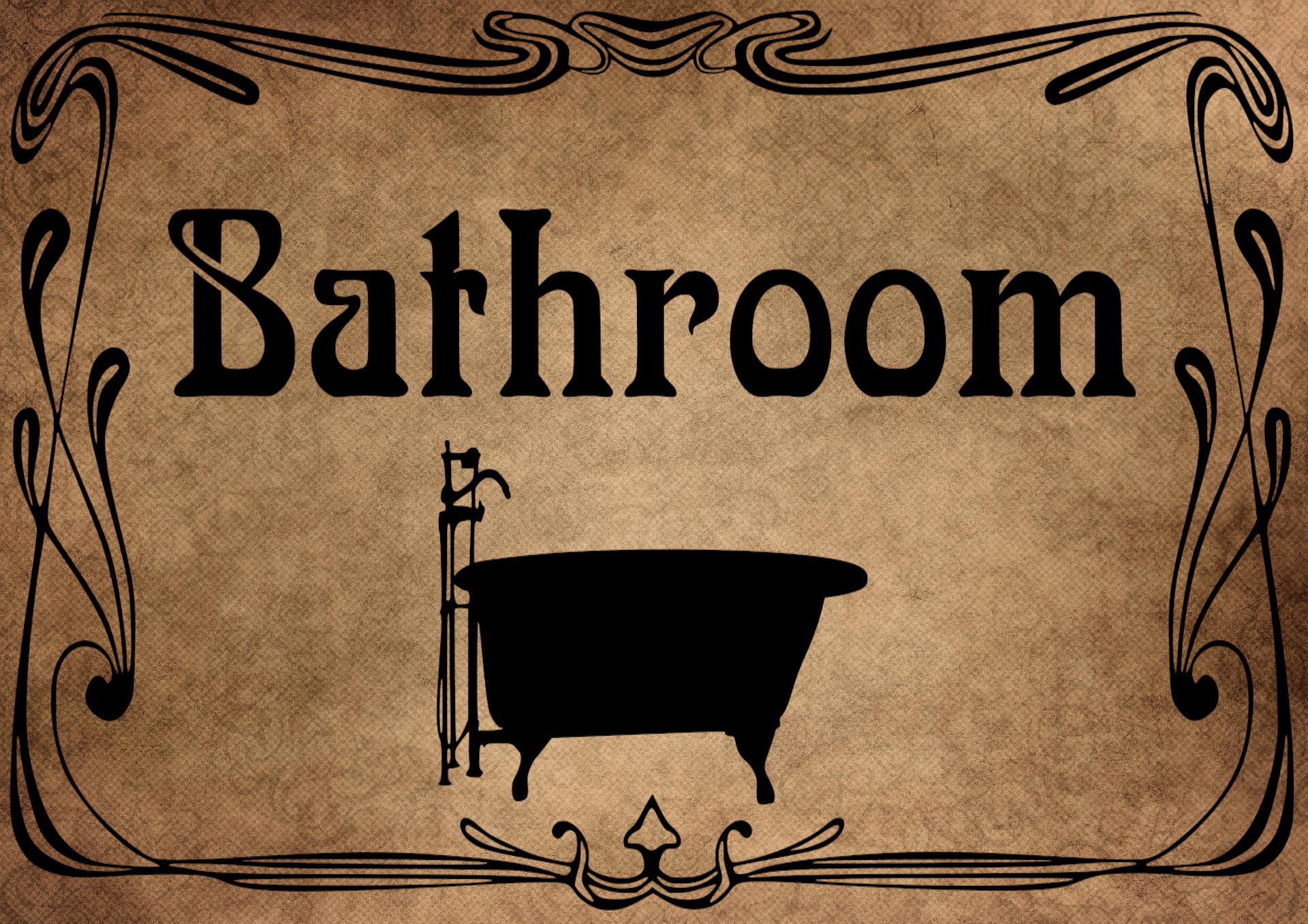 Besonders in südlichen Ländern, aber auch immer mehr in Deutschland ist Wasserknappheit ein großes Problem. Deshalb ist es wichtig, auf einen geringen Wasserverbrauch zu achten und nicht übermäßig lange zu duschen und die Handtücher mehrere Tage hintereinander zu nutzen, damit sie nicht so oft gewaschen werden müssen. Viele Hotels weisen ihre Gäste inzwischen aktiv auf den Wasserverbrauch durch das Waschen der Handtücher hin und reinigen sie nur, wenn sie auf den Boden liegen.
Extra Tipp zur Müllvermeidung: Verzichte auf die Nutzung der kleinen extra verpackten Seifen, Erfrischungstücher und Zahnbürsten die es in Hotels kostenfrei gibt. So sparst du eine Menge Einwegmüll.